Trgovec1. LETNIK    Znesek skupaj: 165,20 €                                                          Izposojevalnina skupaj: 0,00 €Trgovec2. LETNIK    Znesek skupaj: 96,55 €                                                           Izposojevalnina skupaj: 9,00 €Trgovec3. LETNIK    Znesek skupaj: 31,40 €                                                           Izposojevalnina skupaj: 2,00 €Ekonomska šola Murska Sobota Srednja šola in gimnazija
Noršinska ulica 139000 Murska Sobota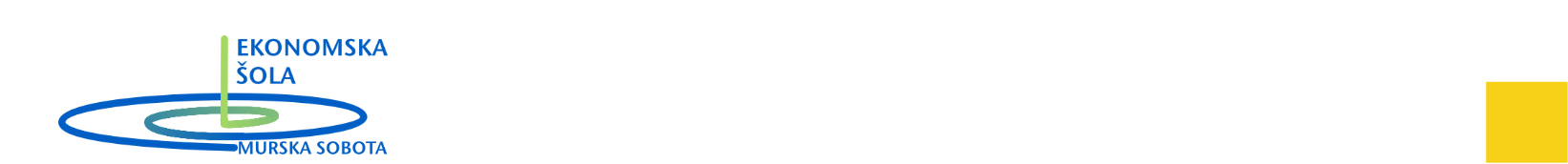 predmetSEZNAM UČBENIKOVcenaizposoj.SLOM. Gomboc: BESEDE 1, učbenik, prenova, založba DZS, EAN: 978961020257816,900,00SLOJ. Kvas: MLADA OBZORJA, Književnost 1, učbenik, založba DZS, EAN: 978863413883212,000,00MATM. Bon Klanjšček: MATEMATIKA 1, učbenik za srednje strokovne šole, prenova 2014, založba DZS, EAN: 978961020515919,000,00DRUJ. Kunaver et al.: DRUŽBOSLOVJE, Geografija, učbenik, založba DZS, EAN: 978863412417017,300,00DRUM. Otič: DRUŽBOSLOVJE, Zgodovina, učbenik, založba MKZ, EAN: 978861115006215,400,00NARA. Šorgo et al.: NARAVOSLOVJE ZA POKLICNE ŠOLE, učbenik, založba DZS, EAN: 978961020654521,300,00STRZ. Šfiligoj: ŽIVILSKO PODROČJE, učbenik, založba DZS, EAN: 978863413870216,300,00STRA. Markač Hleb, B. Jarc: SODOBNO GOSPODARSTVO 1, GOSPODARSKE DEJAVNOSTI, učbenik, založba MOHORJEVA, EAN: 978370860543230,600,00STRZdenka Sfiligoj: OSNOVE POZNAVANJA BLAGA, učbenik, založba DZS, , EAN: 978863412986116,400,00predmetSEZNAM UČBENIKOVcenaizposoj.SLOM. Gomboc: BESEDE 2, učbenik, prenova, založba DZS, EAN: 978961020258516,901,00SLOJ. Kvas: MLADA OBZORJA, Književnost 2, učbenik, založba DZS, EAN: 978863414061311,151,00DRUM. Otič: DRUŽBOSLOVJE, Zgodovina, učbenik, založba MKZ, EAN: 978861115006215,401,00NARA. Šorgo et al.: NARAVOSLOVJE ZA POKLICNE ŠOLE, učbenik, založba DZS, EAN: 978961020654521,305,00STRT. Ušaj Hvalič, I. Kragelj: SVET PREGLEDNIC, učbenik, založba DZS, EAN: 978961020118217,601,00Ekonomska šola Murska Sobota Srednja šola in gimnazija
Noršinska ulica 139000 Murska SobotaPredmetSEZNAM UČBENIKOVcenaizposoj..SLOM. Gomboc: BESEDE 3, učbenik, prenova, založba DZS, količina: 1, EAN: 978961020517316,501,00SLOJ. Kvas: MLADA OBZORJA, Književnost 3, učbenik, založba DZS, EAN: 978863414103014,901,00